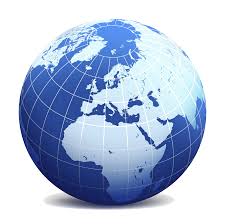 $ - free or cheap   	$$ - over $5.00  	$$$ - over $20.00Latin Quarter ($)United Community Center ($)El Rey ($)UWM Study Abroad Office ($)The Calatrava ($)Spanish Immersion School ($)Milwaukee Film Festival “Passport Mexico”($$)Mexican Fiesta ($$)Day of the Dead Event (MAM) ($$)Cempazuchi ($$$)